Приложение №1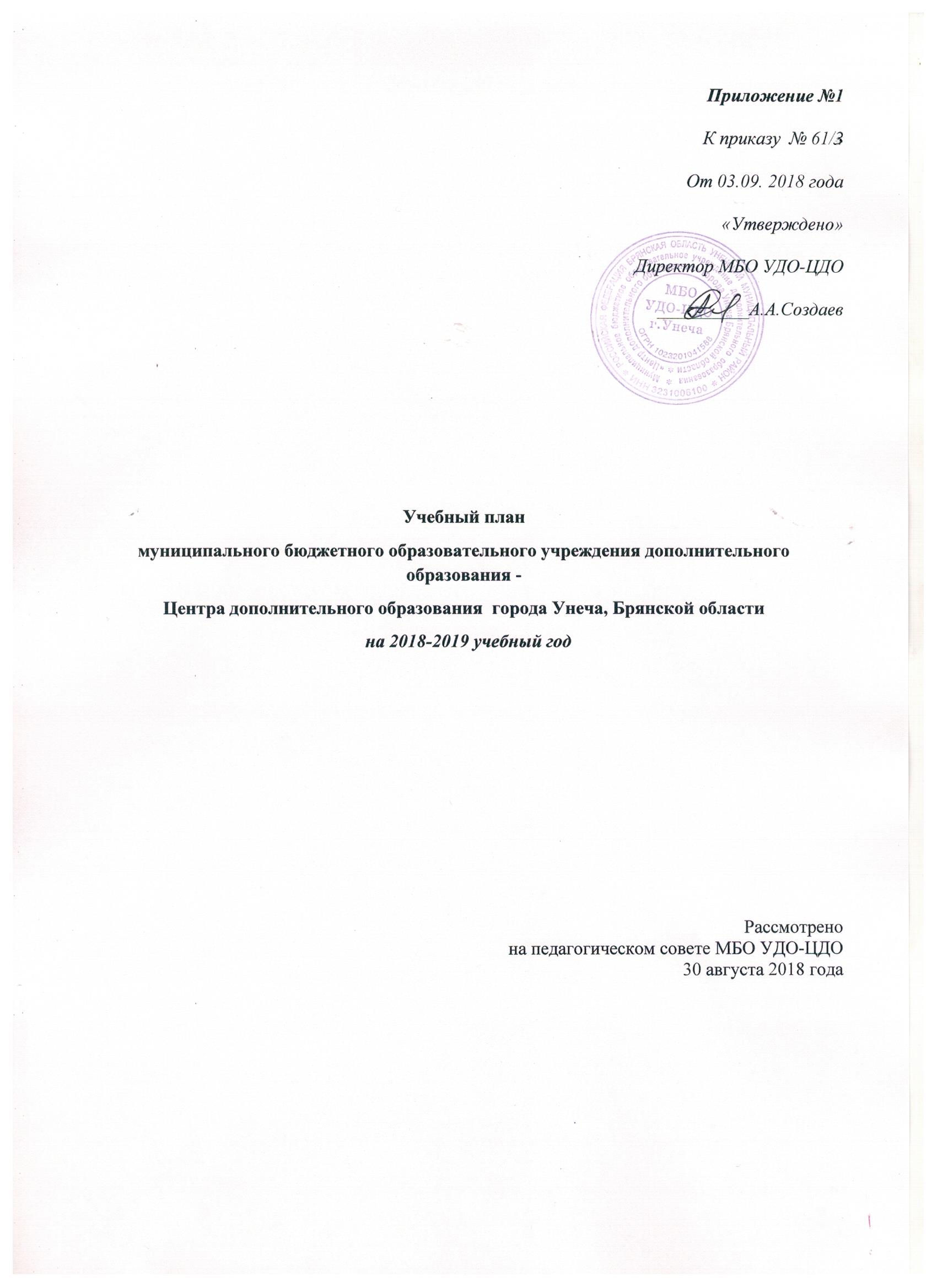 К приказу  № 61/2 От 03.09. 2018 года«Утверждено»Директор МБО УДО-ЦДО__________А.А.СоздаевУчебный планмуниципального бюджетного образовательного учреждения дополнительного образования -Центра дополнительного образования  города Унеча, Брянской области   на 2018-2019 учебный годРассмотренона педагогическом совете МБО УДО-ЦДО30 августа 2018 годаУчебный планмуниципального образовательного учреждения дополнительного образования -Центра дополнительного образования на 2018-2019 учебный год (I полугодие)Пояснительная записка      Учебный план МБО УДО ЦДО – Центра дополнительного образования на 2018-2019 учебный год составлен на основе Устава МБО УДО  – Центра дополнительного образования (Лицензия на образовательную деятельность: 32ЛО1  № 0002847  Рег.№ 4109 от 14 июля  2014 года 243300) , Типового положения об образовательном учреждении дополнительного образования детей (от 07.03.1995 г. № 223 с изменениями и дополнениями от 22.02.1997 г. № 212), Письма Министерства образования РФ от 18.06.03 № 28-02-484/16 «Требования  к содержанию и оформлению образовательных программ дополнительного образования детей», «Санитарно - эпидемиологических требований к учреждениям дополнительного образования детей (санитарно-эпидемиологические правила и нормативы СанПин 2.4.4. 3172-14 от 04.07.2014 г.).Образовательная деятельность осуществляется по следующим направленностям: Естественнонаучная;Техническая;Художественная;Физкультурно-спортивная;Социально-педагогическая;	 По данным направленностям творчества работают 26 объединений дополнительного образования. По реализации образовательных услуг 26 дополнительных образовательных программы являются: Авторские программы –   23 программыЭкспериментально-авторские – 3 программПо продолжительности освоения программы распределяются по группам: 1 год обучения –   4 программы2 года обучения – 1 программа3 года обучения – 13 программ4 года обучения – 2 программы5 лет обучения – 6 программ Максимальная нагрузка детей в течение учебной недели и учебного года определена в соответствии с требованиями санитарных норм. При распределении нагрузки учтена возможность работы по подгруппам и индивидуально с обучающимися. Учебный план рассмотрен и утвержден на заседании педагогического  совета  от 30.08.2018 года протокол № 1.Учебный план Центра дополнительного образования на 1 сентября   2018 года Итого по Центру дополнительного образования: 72 групп / 346 часов/ 821 обучающихсяКружки, клубы,студии, объединенияГод   и группы  обученияГод   и группы  обученияГод   и группы  обученияГод   и группы  обученияГод   и группы  обученияГод   и группы  обученияГод   и группы  обученияГод   и группы  обученияГод   и группы  обученияГод   и группы  обученияГод   и группы  обученияГод   и группы  обученияГод   и группы  обученияГод   и группы  обученияГод   и группы  обученияГод   и группы  обученияГод   и группы  обученияГод   и группы  обученияГод   и группы  обученияИтогочасов  и обучающихсяКружки, клубы,студии, объединения1 год1 год1 год1 год1 год1 год1 год1 год1 год1 год1 год2  год2  год2  год3 год3 год3 год4 год5 годИтогочасов  и обучающихсяКружки, клубы,студии, объединения1 группа2 группа3 группа4 группа4 группа4 группа5 группаФакультативный курсФакультативный курсФакультативный курс1 группа1 группа2 группа1 группа1 группа2 группа1 группа1 группаСоциально-педагогическая направленностьСоциально-педагогическая направленностьСоциально-педагогическая направленностьСоциально-педагогическая направленностьСоциально-педагогическая направленностьСоциально-педагогическая направленностьСоциально-педагогическая направленностьСоциально-педагогическая направленностьСоциально-педагогическая направленностьСоциально-педагогическая направленностьСоциально-педагогическая направленностьСоциально-педагогическая направленностьСоциально-педагогическая направленностьСоциально-педагогическая направленностьСоциально-педагогическая направленностьСоциально-педагогическая направленностьСоциально-педагогическая направленностьСоциально-педагогическая направленностьСоциально-педагогическая направленностьСоциально-педагогическая направленностьСоциально-педагогическая направленностьСтудиядетскоготворчества«Росинка»:4а/124б/124в/125в/155в/155в/155а/155а/155б/156а/156а/156б/15(22+8)//111Музыка111111111 1118Развитие речи1111112227Веселый счет1112Уроки творчества1111111115Ритмика1111111111118Клуб Волонтеров4/126/106/1010/22Журналист 21 века6/106/106/10Журналист 21 века(Белогорщь)4/124/12Уроки нравственностис.Белогорщ2/122/12Художественная направленностьХудожественная направленностьХудожественная направленностьХудожественная направленностьХудожественная направленностьХудожественная направленностьХудожественная направленностьХудожественная направленностьХудожественная направленностьХудожественная направленностьХудожественная направленностьХудожественная направленностьХудожественная направленностьХудожественная направленностьХудожественная направленностьХудожественная направленностьХудожественная направленностьХудожественная направленностьХудожественная направленностьХудожественная направленностьХудожественная направленностьТеатральная студия «Палитра»6(3)/126(3)/126(3)/128(5)/128(5)/128(5)/88(5)/828(16)/44Сценическая речь11111114Ритмика1112Театральные игры1112Сценическая практика11122226Танец11112Актерское мастерство22224Музыкально-эстетическое воспитание и основы  вокала (МЭВОВ)22222228Акварели6/86/86/8Акварелис.Белогорщ4/124/12Роспись по ткани4/84/86/8Музыкальныйклуб4/124/124/12Ансамбль танца«Мозаика» 12/124/124/126/126/126/126/1218/48Ансамбль танца«Мозаика» 26/126/12Хореография с.Белогорщь4/124/12Эстрадный вокал6/126/126/126/1212/24Эстрадный вокалс. Белогорщь4/124/12«Волшебный бисер»  (Белогорщь)6/106/106/10Кройка и шитьё4/126\106\106/86/816/30Кройка и шитьес.Белогорщ4/124/12Веселая иголочка4/124/128/24Мастерская  Самоделкина2/122/124/24Фольклорный коллектив«Сударушка»4/124/126/126/1210/ 24Вязание4/126/106/106/86/86/86/822/38Волшебная нить6/86/812/16Макраме6/106/106/10Золотая соломка4/124/12(шк.4)6/10(шк.4)6/10(шк.4)6/86/820/42Чудеса из дерева6/106/106/10«Театр КВН»4/124/12Техническая направленностьТехническая направленностьТехническая направленностьТехническая направленностьТехническая направленностьТехническая направленностьТехническая направленностьТехническая направленностьТехническая направленностьТехническая направленностьТехническая направленностьТехническая направленностьТехническая направленностьТехническая направленностьТехническая направленностьТехническая направленностьТехническая направленностьТехническая направленностьТехническая направленностьТехническая направленностьТехническая направленностьАвтокросс4/126/106/106/86/816/30Картинг4/126/10 (В.П.)6/10 (В.П.)6/86/816/30Физкультурно-спортивная направленностьФизкультурно-спортивная направленностьФизкультурно-спортивная направленностьФизкультурно-спортивная направленностьФизкультурно-спортивная направленностьФизкультурно-спортивная направленностьФизкультурно-спортивная направленностьФизкультурно-спортивная направленностьФизкультурно-спортивная направленностьФизкультурно-спортивная направленностьФизкультурно-спортивная направленностьФизкультурно-спортивная направленностьФизкультурно-спортивная направленностьФизкультурно-спортивная направленностьФизкультурно-спортивная направленностьФизкультурно-спортивная направленностьФизкультурно-спортивная направленностьФизкультурно-спортивная направленностьФизкультурно-спортивная направленностьФизкультурно-спортивная направленностьФизкультурно-спортивная направленностьВосточные единоборства (Создаев А.А.)6/156/156/15Восточные единоборства(Горлин А.С.).6/156/156/15                                                        Естественнонаучная   направленность                                                        Естественнонаучная   направленность                                                        Естественнонаучная   направленность                                                        Естественнонаучная   направленность                                                        Естественнонаучная   направленность                                                        Естественнонаучная   направленность                                                        Естественнонаучная   направленность                                                        Естественнонаучная   направленность                                                        Естественнонаучная   направленность                                                        Естественнонаучная   направленность                                                        Естественнонаучная   направленность                                                        Естественнонаучная   направленность                                                        Естественнонаучная   направленность                                                        Естественнонаучная   направленность                                                        Естественнонаучная   направленность                                                        Естественнонаучная   направленность                                                        Естественнонаучная   направленность                                                        Естественнонаучная   направленность                                                        Естественнонаучная   направленностьТропинка в природу 4/12Инт.4/124/124/122/122/126/10 Инт.6/10 Инт.6/86/832/90Муравейник4/124/12Муравейник(Белогорщ)4/124/12